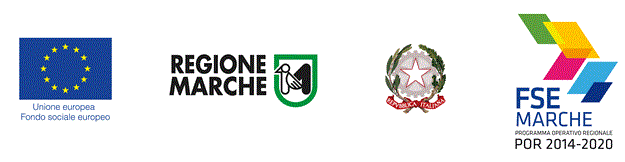 ALLEGATO A3         DICHIARAZIONE DI IMPEGNO ALL’ASSUNZIONEL’impresa ___________________________________ con sede legale in _________, Via ______________, iscritta al Registro delle Imprese di _____________________ al n. ________ Partita IVA: _________________________  PEC_____________________________________, settore merceologico di appartenenza ____________________, con n° ____ dipendenti, in persona del proprio Legale Rappresentante, con riferimento al progetto presentato “___________” codice Siform n. ________________ ai fini della partecipazione all’“Avviso pubblico per la presentazione di corsi di formazione ad occupazione garantita” approvato dalla Regione Marche con Decreto n. ____ del _____DICHIARAdi impegnarsi ad assumere n. ___ dei n.  ____ dei partecipanti al percorso formativo, pari al ____ % (almeno il 60%), entro e non oltre 6 mesi dal termine del corso di formazione.I partecipanti al corso di formazione saranno assunti con rapporto di lavoro che potrà essere a tempo indeterminato, o a tempo determinato (durata minima 24 mesi relativo al CCNL ____________________ presso _______________________ (cantiere, sede, stabilimento, ufficio) sito in _____________________________, con la qualifica di ____________, l’inquadramento di ________________ e saranno affidate loro le mansioni di ________________________________.DICHIARA, INOLTRE,che ricorrono le seguenti condizioni, in mancanza delle quali non potrà essere erogato il contributo concesso nell’ambito dell’“Avviso pubblico per la presentazione di corsi di formazione ad occupazione garantita” ovvero, qualora erogato, verrà revocato e recuperato:-  di essere in regola con l’applicazione del CCNL;- che nei 12 mesi precedenti non ci siano stati dipendenti con la stessa qualifica licenziati per riduzione di personale; - che il lavoratore non sarà adibito a mansioni non equivalenti a quelle risultanti dalla presente dichiarazione di impegno all’assunzione.Data ____________________Il Legale Rappresentante_____________________________(timbro e firma)